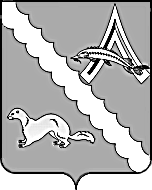 АДМИНИСТРАЦИЯ АЛЕКСАНДРОВСКОГО РАЙОНАТОМСКОЙ ОБЛАСТИПОСТАНОВЛЕНИЕ         В соответствии с Федеральными законами от 06.10.2003 № 131-ФЗ «Об общих принципах организации местного самоуправления в Российской Федерации», от 27.07.2010 № 210-ФЗ «Об организации предоставления государственных и муниципальных услуг», в целях осуществления контроля за формированием и исполнением муниципальных заданий на оказание муниципальных услуг (выполнение работ),          ПОСТАНОВЛЯЮ:          1.Утвердить Перечень  муниципальных услуг (работ), оказываемых (выполняемых) муниципальными учреждениями  муниципального образования «Александровский район» согласно приложению к настоящему постановлению.2.Главным распорядителям средств бюджета района, в ведении которых находятся муниципальные учреждения района, оказывающие (выполняющие) муниципальные услуги (работы), в течение 5 (пять) рабочих дней необходимо предоставлять в Финансовый отдел Администрации Александровского района:1)уточненное муниципальное задание - в случае внесения изменений в показатели, установленные в муниципальном задании;2)информацию о причинах и сроках прекращения - в случае досрочного прекращения действия ранее доведенного муниципального задания.3.Настоящее постановление вступает в силу с даты его подписания и распространяется на правоотношения, возникшие с 1 января 2020 года.4.Считать утратившим силу постановление Администрации Александровского района Томской области от 18.04.2019 № 408 «Об утверждении  Перечня муниципальных услуг (работ), оказываемых (выполняемых) муниципальными учреждениями муниципального образования «Александровский район»».5.Настоящее постановление разместить на официальном сайте органов местного самоуправления Александровского района Томской области в информационно-телекоммуникационной сети «Интернет» (http://www.alsadm.ru).         6.Контроль за исполнением настоящего постановления возложить на Руководителя Финансового отдела Администрации Александровского района Томской области Бобрешеву Л.Н.Разослать: Финансовый отдел Администрации Александровского района,  Отдел экономики  Администрации Александровского района,Районный отдел образования Администрации Александровского района;МКУ «Отдел культуры, спорта и молодежной политики»Приложение к постановлениюАдминистрации Александровского районаТомской области от 18.03.2020 №293 ПЕРЕЧЕНЬМУНИЦИПАЛЬНЫХ УСЛУГ (РАБОТ), ОКАЗЫВАЕМЫХ (ВЫПОЛНЕНЯЕМЫХ), МУНИЦИПАЛЬНЫМИ УЧРЕЖДЕНИЯМИМУНИЦИПАЛЬНОГО ОБРАЗОВАНИЯ «АЛЕКСАНДРОВСКИЙ РАЙОН»18.03.2020                                                                        №293  с. Александровскоес. АлександровскоеОб утверждении  Перечня муниципальных услуг (работ), оказываемых (выполняемых) муниципальными учреждениями муниципального образования «Александровский район»Глава Александровского района                                В.П. МумберВолкова Н.П.Наименование учрежденияУникальный номер реестровой записиПоказатель объема муниципальной услуги (работы)Показатель объема муниципальной услуги (работы)Показатель объема муниципальной услуги (работы)Показатель объема муниципальной услуги (работы)Значение показателя объема муниципальной услуги (работы)Значение показателя объема муниципальной услуги (работы)Значение показателя объема муниципальной услуги (работы)Значение показателя объема муниципальной услуги (работы)Показатель качества муниципальной услуги (работы)Показатель качества муниципальной услуги (работы)Показатель качества муниципальной услуги (работы)Значение показателя качества муниципальной услуги (работы)Значение показателя качества муниципальной услуги (работы)Значение показателя качества муниципальной услуги (работы)Показатель, характеризующий содержание муниципальной услуги (работы)Показатель, характеризующий условия (формы) оказания муниципальной услуги (работы)Наименование учрежденияУникальный номер реестровой записинаименованиенаименованиеед.изм.ед.изм.2020 г.2021 г.2022 г.2022 г.наименованиеед.изм.ед.изм.2020 г.2021 г.2022 г.Показатель, характеризующий содержание муниципальной услуги (работы)Показатель, характеризующий условия (формы) оказания муниципальной услуги (работы)Наименование учрежденияУникальный номер реестровой записинаименованиенаименованиенаименованиекод по ОКЕИ2020 г.2021 г.2022 г.2022 г.наименованиенаименованиекод по ОКЕИ2020 г.2021 г.2022 г.Показатель, характеризующий содержание муниципальной услуги (работы)Показатель, характеризующий условия (формы) оказания муниципальной услуги (работы)1233456788910111213141516Муниципальные услугиМуниципальные услугиМуниципальные услугиМуниципальные услугиМуниципальные услугиМуниципальные услугиМуниципальные услугиМуниципальные услугиМуниципальные услугиМуниципальные услугиМуниципальные услугиМуниципальные услугиМуниципальные услугиМуниципальные услугиМуниципальные услугиМуниципальные услугиМуниципальные услугиМуниципальные услуги1.Организация и проведение мероприятий1.Организация и проведение мероприятий1.Организация и проведение мероприятий1.Организация и проведение мероприятий1.Организация и проведение мероприятий1.Организация и проведение мероприятий1.Организация и проведение мероприятий1.Организация и проведение мероприятий1.Организация и проведение мероприятий1.Организация и проведение мероприятий1.Организация и проведение мероприятий1.Организация и проведение мероприятий1.Организация и проведение мероприятий1.Организация и проведение мероприятий1.Организация и проведение мероприятий1.Организация и проведение мероприятий1.Организация и проведение мероприятий1.Организация и проведение мероприятийМуниципальное бюджетное учреждение «Культурно-спортивный комплекс»900400О.99.0.ББ72АА00000900400О.99.0.ББ72АА00000Увеличение численности участников культурно-досуговых мероприятийЧеловек79259690597005970059700Разнообразие тематической направленности проводимых мероприятийЕдиниц642Не менее 5 направлений для каждого структурного подразделе-нияНе менее 5 направлений для каждого структурного подразделе-нияНе менее 5 направлений для каждого структурного подразделе-нияПодготовка и проведение культурно-массовых мероприятий различных форм-концертные программы, фестивали, конкурсы, шоу-программы, вечера отдыха, дискотеки, народные гулянья, развлекательные и игровые программы, спектакли и т.д., ориентированных на культурные потребности населения, развитие народного самодеятельного творчества, рост профессионального мастерстваНа территории Российской Федерации, бесплатноМуниципальное бюджетное учреждение «Культурно-спортивный комплекс»900400О.99.0.ББ72АА00000900400О.99.0.ББ72АА00000Увеличение численности участников культурно-досуговых мероприятийЧеловек79259690597005970059700Удовлетворенность населения качеством оказываемой услугиПроцент744909090Подготовка и проведение культурно-массовых мероприятий различных форм-концертные программы, фестивали, конкурсы, шоу-программы, вечера отдыха, дискотеки, народные гулянья, развлекательные и игровые программы, спектакли и т.д., ориентированных на культурные потребности населения, развитие народного самодеятельного творчества, рост профессионального мастерстваНа территории Российской Федерации, бесплатноМуниципальное бюджетное учреждение «Культурно-спортивный комплекс»900400О.99.0.ББ84АА00000900400О.99.0.ББ84АА00000Увеличение численности участников культурно-досуговых мероприятийЧеловек79215000150001500015000Разнообразие тематической направленности проводимых мероприятийЕдиниц642Не менее 5 направлений для каждого структурного подразделе-нияНе менее 5 направлений для каждого структурного подразделе-нияНе менее 5 направлений для каждого структурного подразделенияПодготовка и проведение культурно-массовых мероприятий различных форм-концертные программы, фестивали, конкурсы, шоу-программы, вечера отдыха, дискотеки, народные гулянья, развлекательные и игровые программы, спектакли и т.д., ориентированных на культурные потребности населения, развитие народного самодеятельного творчества, рост профессионального мастерстваНа территории Российской Федерации, платноМуниципальное бюджетное учреждение «Культурно-спортивный комплекс»900400О.99.0.ББ84АА00000900400О.99.0.ББ84АА00000Увеличение численности участников культурно-досуговых мероприятийЧеловек79215000150001500015000Удовлетворенность населения качеством оказываемой услугиПроцент744909090Подготовка и проведение культурно-массовых мероприятий различных форм-концертные программы, фестивали, конкурсы, шоу-программы, вечера отдыха, дискотеки, народные гулянья, развлекательные и игровые программы, спектакли и т.д., ориентированных на культурные потребности населения, развитие народного самодеятельного творчества, рост профессионального мастерстваНа территории Российской Федерации, платно2.Публичный показ музейных предметов, музейных коллекций2.Публичный показ музейных предметов, музейных коллекций2.Публичный показ музейных предметов, музейных коллекций2.Публичный показ музейных предметов, музейных коллекций2.Публичный показ музейных предметов, музейных коллекций2.Публичный показ музейных предметов, музейных коллекций2.Публичный показ музейных предметов, музейных коллекций2.Публичный показ музейных предметов, музейных коллекций2.Публичный показ музейных предметов, музейных коллекций2.Публичный показ музейных предметов, музейных коллекций2.Публичный показ музейных предметов, музейных коллекций2.Публичный показ музейных предметов, музейных коллекций2.Публичный показ музейных предметов, музейных коллекций2.Публичный показ музейных предметов, музейных коллекций2.Публичный показ музейных предметов, музейных коллекций2.Публичный показ музейных предметов, музейных коллекций2.Публичный показ музейных предметов, музейных коллекций2.Публичный показ музейных предметов, музейных коллекцийМуниципальное бюджетное учреждение «Культурно-спортивный комплекс»910200О.99.0.ББ82АА00000910200О.99.0.ББ82АА00000Увеличение посещаемости музейных учрежденийЧеловек7925660566556655665Доля предоставленных зрителям (во всех формах) музейных предметов в общем количестве музейных предметов основного фондаПроцент744Не менее 18Не менее 18Не менее 18Хранение, изучение и публичное представление музейных предметов и музейных коллекций, сохранение и пополнение музейных фондов, экспонирование и выставочная работа, представление информации об экспонируемых объектах, удовлетворение познавательных, духовных, информационных и эстетических потребностей потребителейВ стационарных условиях,бесплатноМуниципальное бюджетное учреждение «Культурно-спортивный комплекс»910200О.99.0.ББ82АА00000910200О.99.0.ББ82АА00000Увеличение посещаемости музейных учрежденийЧеловек7925660566556655665Удовлетворенность населения качеством оказываемой услугиПроцент744909090Хранение, изучение и публичное представление музейных предметов и музейных коллекций, сохранение и пополнение музейных фондов, экспонирование и выставочная работа, представление информации об экспонируемых объектах, удовлетворение познавательных, духовных, информационных и эстетических потребностей потребителейВ стационарных условиях,бесплатно3.Показ кинофильмов3.Показ кинофильмов3.Показ кинофильмов3.Показ кинофильмов3.Показ кинофильмов3.Показ кинофильмов3.Показ кинофильмов3.Показ кинофильмов3.Показ кинофильмов3.Показ кинофильмов3.Показ кинофильмов3.Показ кинофильмов3.Показ кинофильмов3.Показ кинофильмов3.Показ кинофильмов3.Показ кинофильмов3.Показ кинофильмов3.Показ кинофильмовМуниципальное бюджетное учреждение «Культурно-спортивный комплекс»591400О.99.0.ББ73АА01000591400О.99.0.ББ73АА01000Число зрителейЧеловек7924930496049604960Средняя заполняемость кинотеатраПроцент744Не менее 4Не менее 4Не менее 4Осуществление деятельности в области демонстрации кинофильмов на закрытой площадкеВ стационарных условиях,платно4.Библиотечное, библиографическое и информационное обслуживание пользователей библиотеки4.Библиотечное, библиографическое и информационное обслуживание пользователей библиотеки4.Библиотечное, библиографическое и информационное обслуживание пользователей библиотеки4.Библиотечное, библиографическое и информационное обслуживание пользователей библиотеки4.Библиотечное, библиографическое и информационное обслуживание пользователей библиотеки4.Библиотечное, библиографическое и информационное обслуживание пользователей библиотеки4.Библиотечное, библиографическое и информационное обслуживание пользователей библиотеки4.Библиотечное, библиографическое и информационное обслуживание пользователей библиотеки4.Библиотечное, библиографическое и информационное обслуживание пользователей библиотеки4.Библиотечное, библиографическое и информационное обслуживание пользователей библиотеки4.Библиотечное, библиографическое и информационное обслуживание пользователей библиотеки4.Библиотечное, библиографическое и информационное обслуживание пользователей библиотеки4.Библиотечное, библиографическое и информационное обслуживание пользователей библиотеки4.Библиотечное, библиографическое и информационное обслуживание пользователей библиотеки4.Библиотечное, библиографическое и информационное обслуживание пользователей библиотеки4.Библиотечное, библиографическое и информационное обслуживание пользователей библиотеки4.Библиотечное, библиографическое и информационное обслуживание пользователей библиотеки4.Библиотечное, библиографическое и информационное обслуживание пользователей библиотекиМуниципальное бюджетное учреждение «Культурно-спортивный комплекс»910100О.99.0.ББ83АА00000910100О.99.0.ББ83АА00000Количество зарегистрированных пользователейЧеловек7922780278027802780Удовлетворенность населения качеством оказываемой услугиПроцент744909090Выдача документов (печатных, электронных) в читальных залах, в абонементах, по внутрисистемному книга обмену, межбиблиотечному абонементу, выдача информации (справки, консультации) о составе библиотечных фондов через систему каталогов, электронных баз данных, предоставление доступа к электронным документам, площадкеВ стационарных условиях,бесплатноМуниципальное бюджетное учреждение «Культурно-спортивный комплекс»910100О.99.0.ББ83АА00000910100О.99.0.ББ83АА00000Количество зарегистрированных пользователейЧеловек7922780278027802780Обновляемость библиотечного фонда (для новых поступлений в общем объеме хранения)Процент744Не менее 1 в годНе менее 1 в годНе менее 1 в годВыдача документов (печатных, электронных) в читальных залах, в абонементах, по внутрисистемному книга обмену, межбиблиотечному абонементу, выдача информации (справки, консультации) о составе библиотечных фондов через систему каталогов, электронных баз данных, предоставление доступа к электронным документам, площадкеВ стационарных условиях,бесплатно5. Организация деятельности клубных формирований и формирований самодеятельного народного творчества5. Организация деятельности клубных формирований и формирований самодеятельного народного творчества5. Организация деятельности клубных формирований и формирований самодеятельного народного творчества5. Организация деятельности клубных формирований и формирований самодеятельного народного творчества5. Организация деятельности клубных формирований и формирований самодеятельного народного творчества5. Организация деятельности клубных формирований и формирований самодеятельного народного творчества5. Организация деятельности клубных формирований и формирований самодеятельного народного творчества5. Организация деятельности клубных формирований и формирований самодеятельного народного творчества5. Организация деятельности клубных формирований и формирований самодеятельного народного творчества5. Организация деятельности клубных формирований и формирований самодеятельного народного творчества5. Организация деятельности клубных формирований и формирований самодеятельного народного творчества5. Организация деятельности клубных формирований и формирований самодеятельного народного творчества5. Организация деятельности клубных формирований и формирований самодеятельного народного творчества5. Организация деятельности клубных формирований и формирований самодеятельного народного творчества5. Организация деятельности клубных формирований и формирований самодеятельного народного творчества5. Организация деятельности клубных формирований и формирований самодеятельного народного творчества5. Организация деятельности клубных формирований и формирований самодеятельного народного творчества5. Организация деятельности клубных формирований и формирований самодеятельного народного творчестваМуниципальное бюджетное учреждение «Культурно-спортивный комплекс»949916О.99.0.ББ78АА00000949916О.99.0.ББ78АА00000Увеличение численности участников клубных формирований и формирований самодеятельного народного творчестваЧеловек7921227122712271227Разнообразие направлений деятельности клубных формирований и творческих объединенийЕдиниц642Не менее 5 направлений для каждого структурного подразделенияНе менее 5 направлений для каждого структурного подразделенияНе менее 5 направлений для каждого структурного подразделенияПривлечение населения к занятиям в формировании; проведение систематических занятий формирования; обеспечение участия формирования в культурных мероприятияхВ стационарных условиях,бесплатноМуниципальное бюджетное учреждение «Культурно-спортивный комплекс»949916О.99.0.ББ78АА00000949916О.99.0.ББ78АА00000Увеличение численности участников клубных формирований и формирований самодеятельного народного творчестваЧеловек7921227122712271227Сохранение количества участников клубных формирований и творческих объединений в течение годаПроцент744Не  менее 95 от количества участников на начало творческого годаНе  менее 95 от количества участников на начало творческого годаНе  менее 95 от количества участников на начало творческого годаПривлечение населения к занятиям в формировании; проведение систематических занятий формирования; обеспечение участия формирования в культурных мероприятияхВ стационарных условиях,бесплатно6.Реализация дополнительных предпрофессиональных общеобразовательных программ в области искусства6.Реализация дополнительных предпрофессиональных общеобразовательных программ в области искусства6.Реализация дополнительных предпрофессиональных общеобразовательных программ в области искусства6.Реализация дополнительных предпрофессиональных общеобразовательных программ в области искусства6.Реализация дополнительных предпрофессиональных общеобразовательных программ в области искусства6.Реализация дополнительных предпрофессиональных общеобразовательных программ в области искусства6.Реализация дополнительных предпрофессиональных общеобразовательных программ в области искусства6.Реализация дополнительных предпрофессиональных общеобразовательных программ в области искусства6.Реализация дополнительных предпрофессиональных общеобразовательных программ в области искусства6.Реализация дополнительных предпрофессиональных общеобразовательных программ в области искусства6.Реализация дополнительных предпрофессиональных общеобразовательных программ в области искусства6.Реализация дополнительных предпрофессиональных общеобразовательных программ в области искусства6.Реализация дополнительных предпрофессиональных общеобразовательных программ в области искусства6.Реализация дополнительных предпрофессиональных общеобразовательных программ в области искусства6.Реализация дополнительных предпрофессиональных общеобразовательных программ в области искусства6.Реализация дополнительных предпрофессиональных общеобразовательных программ в области искусства6.Реализация дополнительных предпрофессиональных общеобразовательных программ в области искусства6.Реализация дополнительных предпрофессиональных общеобразовательных программ в области искусстваМуниципальное бюджетное учреждение дополнительного образования «Детская школа искусств»802112О.99.0.ББ55АГ28000802112О.99.0.ББ55АГ28000Число обучающихсяЧеловек79226282828Сохранность среднегодового контингента обучающихсяПроцент744909090ДПОП «Хоровое пение», ФГТОчнаяМуниципальное бюджетное учреждение дополнительного образования «Детская школа искусств»802112О.99.0.ББ55АГ28000802112О.99.0.ББ55АГ28000Число человеко-часов, пребывания (учебный год)Человеко-час5399389105341053410534Доля детей осваивающих дополнительные общеобразовательные программы в образовательном учрежденииПроцент744222ДПОП «Хоровое пение», ФГТОчнаяМуниципальное бюджетное учреждение дополнительного образования «Детская школа искусств»802112О.99.0.ББ55АВ16000802112О.99.0.ББ55АВ16000Число обучающихсяЧеловек79212141414Сохранность среднегодового контингента обучающихсяПроцент744909090ДПОП «Народные инструменты», ФГТОчнаяМуниципальное бюджетное учреждение дополнительного образования «Детская школа искусств»802112О.99.0.ББ55АВ16000802112О.99.0.ББ55АВ16000Число человеко-часов, пребывания (учебный год)Человеко-час5393610457245724572Доля детей осваивающих дополнительные общеобразовательные программы в образовательном учрежденииПроцент744111ДПОП «Народные инструменты», ФГТОчнаяМуниципальное бюджетное учреждение дополнительного образования «Детская школа искусств»802112О.99.0.ББ55АА48000802112О.99.0.ББ55АА48000Число обучающихсяЧеловек79211131313Сохранность среднегодового контингента обучающихсяПроцент744909090ДПОП «Фортепиано», ФГТОчнаяМуниципальное бюджетное учреждение дополнительного образования «Детская школа искусств»802112О.99.0.ББ55АА48000802112О.99.0.ББ55АА48000Число человеко-часов, пребывания (учебный год)Человеко-час5393458465446544654Доля детей осваивающих дополнительные общеобразовательные программы в образовательном учрежденииПроцент744111ДПОП «Фортепиано», ФГТОчнаяМуниципальное бюджетное учреждение дополнительного образования «Детская школа искусств»802112О.99.0.ББ55АД40000802112О.99.0.ББ55АД40000Число обучающихсяЧеловек79260656565Сохранность среднегодового контингента обучающихсяПроцент744909090ДПОП «Живопись», ФГТОчнаяМуниципальное бюджетное учреждение дополнительного образования «Детская школа искусств»802112О.99.0.ББ55АД40000802112О.99.0.ББ55АД40000Число человеко-часов, пребывания (учебный год)Человеко-час53928496308703087030870Доля детей осваивающих дополнительные общеобразовательные программы в образовательном учрежденииПроцент744666ДПОП «Живопись», ФГТОчная7.Реализация дополнительных общеразвивающих программ7.Реализация дополнительных общеразвивающих программ7.Реализация дополнительных общеразвивающих программ7.Реализация дополнительных общеразвивающих программ7.Реализация дополнительных общеразвивающих программ7.Реализация дополнительных общеразвивающих программ7.Реализация дополнительных общеразвивающих программ7.Реализация дополнительных общеразвивающих программ7.Реализация дополнительных общеразвивающих программ7.Реализация дополнительных общеразвивающих программ7.Реализация дополнительных общеразвивающих программ7.Реализация дополнительных общеразвивающих программ7.Реализация дополнительных общеразвивающих программ7.Реализация дополнительных общеразвивающих программ7.Реализация дополнительных общеразвивающих программ7.Реализация дополнительных общеразвивающих программ7.Реализация дополнительных общеразвивающих программ7.Реализация дополнительных общеразвивающих программМуниципальное бюджетное учреждение дополнительного образования «Детская школа искусств»804200О.99.0.ББ52АЕ76000804200О.99.0.ББ52АЕ76000Число обучающихсяЧеловек79236252525Сохранность среднегодового контингента обучающихсяПроцент744909090Дополнительные общеразвивающие программы художественного и музыкального отделенияОчнаяМуниципальное бюджетное учреждение дополнительного образования «Детская школа искусств»804200О.99.0.ББ52АЕ76000804200О.99.0.ББ52АЕ76000Число человеко-часов, пребывания (учебный год)Человеко-час53913420932093209320Доля детей осваивающих дополнительные общеобразовательные программы в образовательном учрежденииПроцент744555Дополнительные общеразвивающие программы художественного и музыкального отделенияОчная8. Реализация дополнительных общеобразовательных общеразвивающих программ8. Реализация дополнительных общеобразовательных общеразвивающих программ8. Реализация дополнительных общеобразовательных общеразвивающих программ8. Реализация дополнительных общеобразовательных общеразвивающих программ8. Реализация дополнительных общеобразовательных общеразвивающих программ8. Реализация дополнительных общеобразовательных общеразвивающих программ8. Реализация дополнительных общеобразовательных общеразвивающих программ8. Реализация дополнительных общеобразовательных общеразвивающих программ8. Реализация дополнительных общеобразовательных общеразвивающих программ8. Реализация дополнительных общеобразовательных общеразвивающих программ8. Реализация дополнительных общеобразовательных общеразвивающих программ8. Реализация дополнительных общеобразовательных общеразвивающих программ8. Реализация дополнительных общеобразовательных общеразвивающих программ8. Реализация дополнительных общеобразовательных общеразвивающих программ8. Реализация дополнительных общеобразовательных общеразвивающих программ8. Реализация дополнительных общеобразовательных общеразвивающих программ8. Реализация дополнительных общеобразовательных общеразвивающих программ8. Реализация дополнительных общеобразовательных общеразвивающих программМуниципальное бюджетное образовательное учреждение дополнительного образования «Дом детского творчества»804200О.99.0.ББ52АЖ48000804200О.99.0.ББ52АЖ48000Количество обучающихсяЧеловек792720хххСохранность контингента обучающихся от первоначального комплектованияПроцент74480ххОбразовательные программы общего образования – Образовательная программа дополнительного образования –Стандарты и требования - Федеральный государственный образовательный стандартОчнаяМуниципальное бюджетное образовательное учреждение дополнительного образования «Дом детского творчества»804200О.99.0.ББ52АЖ48000804200О.99.0.ББ52АЖ48000Количество обучающихсяЧеловек792720хххДоля детей, освоивших дополнительные образовательные программы Процент744100ххОбразовательные программы общего образования – Образовательная программа дополнительного образования –Стандарты и требования - Федеральный государственный образовательный стандартОчнаяМуниципальное бюджетное образовательное учреждение дополнительного образования «Дом детского творчества»804200О.99.0.ББ52АЖ48000804200О.99.0.ББ52АЖ48000Количество обучающихсяЧеловек792720хххДоля детей, ставших победителями и призерами всероссийских и международных мероприятийПроцент74425ххОбразовательные программы общего образования – Образовательная программа дополнительного образования –Стандарты и требования - Федеральный государственный образовательный стандартОчнаяМуниципальное бюджетное образовательное учреждение дополнительного образования «Дом детского творчества»804200О.99.0.ББ52АЖ48000804200О.99.0.ББ52АЖ48000Количество обучающихсяЧеловек792720хххДоля детей, ставших победителями и призерами региональных, областных мероприятийПроцент74430ххОбразовательные программы общего образования – Образовательная программа дополнительного образования –Стандарты и требования - Федеральный государственный образовательный стандартОчнаяМуниципальное бюджетное образовательное учреждение дополнительного образования «Дом детского творчества»804200О.99.0.ББ52АЖ48000804200О.99.0.ББ52АЖ48000Количество обучающихсяЧеловек792720хххДоля педагогов, имеющих высшее образованиеПроцент74471ххОбразовательные программы общего образования – Образовательная программа дополнительного образования –Стандарты и требования - Федеральный государственный образовательный стандартОчнаяМуниципальное бюджетное образовательное учреждение дополнительного образования «Дом детского творчества»804200О.99.0.ББ52АЖ48000804200О.99.0.ББ52АЖ48000Количество обучающихсяЧеловек792720хххДоля педагогов, имеющих квалификационную категориюПроцент74440ххОбразовательные программы общего образования – Образовательная программа дополнительного образования –Стандарты и требования - Федеральный государственный образовательный стандартОчнаяМуниципальное бюджетное образовательное учреждение дополнительного образования «Дом детского творчества»804200О.99.0.ББ52АЖ48000804200О.99.0.ББ52АЖ48000Количество обучающихсяЧеловек792720хххДоля родителей (законных представителей), удовлетворенных условиями и качеством предоставляемой образовательной услугиПроцент744100ххОбразовательные программы общего образования – Образовательная программа дополнительного образования –Стандарты и требования - Федеральный государственный образовательный стандартОчнаяМуниципальное бюджетное образовательное учреждение дополнительного образования «Дом детского творчества»804200О.99.0.ББ52АЖ48000804200О.99.0.ББ52АЖ48000Количество обучающихсяЧеловек792720хххДоля своевременно устраненных общеобразовательным учреждением нарушений, выявленных в результате проверок органами исполнительной власти субъектов РФ, осуществляющими функции по контролю и надзору в сфере образованияПроцент744100ххОбразовательные программы общего образования – Образовательная программа дополнительного образования –Стандарты и требования - Федеральный государственный образовательный стандартОчнаяМуниципальное бюджетное образовательное учреждение дополнительного образования «Дом детского творчества»804200О.99.0.ББ52АЖ48000804200О.99.0.ББ52АЖ48000Количество обучающихсяЧеловек792720хххОтсутствие случаев детского травматизмаШтук7960ххОбразовательные программы общего образования – Образовательная программа дополнительного образования –Стандарты и требования - Федеральный государственный образовательный стандартОчная9.Реализация дополнительных общеобразовательных общеразвивающих программ в области физической культуры и спорта9.Реализация дополнительных общеобразовательных общеразвивающих программ в области физической культуры и спорта9.Реализация дополнительных общеобразовательных общеразвивающих программ в области физической культуры и спорта9.Реализация дополнительных общеобразовательных общеразвивающих программ в области физической культуры и спорта9.Реализация дополнительных общеобразовательных общеразвивающих программ в области физической культуры и спорта9.Реализация дополнительных общеобразовательных общеразвивающих программ в области физической культуры и спорта9.Реализация дополнительных общеобразовательных общеразвивающих программ в области физической культуры и спорта9.Реализация дополнительных общеобразовательных общеразвивающих программ в области физической культуры и спорта9.Реализация дополнительных общеобразовательных общеразвивающих программ в области физической культуры и спорта9.Реализация дополнительных общеобразовательных общеразвивающих программ в области физической культуры и спорта9.Реализация дополнительных общеобразовательных общеразвивающих программ в области физической культуры и спорта9.Реализация дополнительных общеобразовательных общеразвивающих программ в области физической культуры и спорта9.Реализация дополнительных общеобразовательных общеразвивающих программ в области физической культуры и спорта9.Реализация дополнительных общеобразовательных общеразвивающих программ в области физической культуры и спорта9.Реализация дополнительных общеобразовательных общеразвивающих программ в области физической культуры и спорта9.Реализация дополнительных общеобразовательных общеразвивающих программ в области физической культуры и спорта9.Реализация дополнительных общеобразовательных общеразвивающих программ в области физической культуры и спорта9.Реализация дополнительных общеобразовательных общеразвивающих программ в области физической культуры и спортаМуниципальное бюджетное образовательное учреждение дополнительного образования «Детско-юношеская спортивная школа»804200О.99.0.ББ52АЕ52000804200О.99.0.ББ52АЕ52000Количество обучающихсяЧеловек792327хххСохранность контингента обучающихся от первоначального комплектованияПроцент74480ххСтандарты и требования – Учебно-тренировочные программы подготовки спортсменовОчнаяМуниципальное бюджетное образовательное учреждение дополнительного образования «Детско-юношеская спортивная школа»804200О.99.0.ББ52АЕ52000804200О.99.0.ББ52АЕ52000Количество обучающихсяЧеловек792327хххДоля детей, освоивших дополнительные образовательные программы Процент744100ххСтандарты и требования – Учебно-тренировочные программы подготовки спортсменовОчнаяМуниципальное бюджетное образовательное учреждение дополнительного образования «Детско-юношеская спортивная школа»804200О.99.0.ББ52АЕ52000804200О.99.0.ББ52АЕ52000Количество обучающихсяЧеловек792327хххДоля детей, ставших победителями и призерами всероссийских и международных мероприятийПроцент74425ххСтандарты и требования – Учебно-тренировочные программы подготовки спортсменовОчнаяМуниципальное бюджетное образовательное учреждение дополнительного образования «Детско-юношеская спортивная школа»804200О.99.0.ББ52АЕ52000804200О.99.0.ББ52АЕ52000Количество обучающихсяЧеловек792327хххДоля детей, ставших победителями и призерами региональных, областных мероприятийПроцент74430ххСтандарты и требования – Учебно-тренировочные программы подготовки спортсменовОчнаяМуниципальное бюджетное образовательное учреждение дополнительного образования «Детско-юношеская спортивная школа»804200О.99.0.ББ52АЕ52000804200О.99.0.ББ52АЕ52000Количество обучающихсяЧеловек792327хххДоля педагогов, имеющих высшее образованиеПроцент74471ххСтандарты и требования – Учебно-тренировочные программы подготовки спортсменовОчнаяМуниципальное бюджетное образовательное учреждение дополнительного образования «Детско-юношеская спортивная школа»804200О.99.0.ББ52АЕ52000804200О.99.0.ББ52АЕ52000Количество обучающихсяЧеловек792327хххДоля педагогов, имеющих квалификационную категориюПроцент74440ххСтандарты и требования – Учебно-тренировочные программы подготовки спортсменовОчнаяМуниципальное бюджетное образовательное учреждение дополнительного образования «Детско-юношеская спортивная школа»804200О.99.0.ББ52АЕ52000804200О.99.0.ББ52АЕ52000Количество обучающихсяЧеловек792327хххДоля родителей (законных представителей), удовлетворенных условиями и качеством предоставляемой образовательной услугиПроцент744100ххСтандарты и требования – Учебно-тренировочные программы подготовки спортсменовОчнаяМуниципальное бюджетное образовательное учреждение дополнительного образования «Детско-юношеская спортивная школа»804200О.99.0.ББ52АЕ52000804200О.99.0.ББ52АЕ52000Количество обучающихсяЧеловек792327хххДоля своевременно устраненных общеобразовательным учреждением нарушений, выявленных в результате проверок органами исполнительной власти субъектов РФ, осуществляющими функции по контролю и надзору в сфере образованияПроцент744100ххСтандарты и требования – Учебно-тренировочные программы подготовки спортсменовОчнаяМуниципальное бюджетное образовательное учреждение дополнительного образования «Детско-юношеская спортивная школа»804200О.99.0.ББ52АЕ52000804200О.99.0.ББ52АЕ52000Количество обучающихсяЧеловек792327хххОтсутствие случаев детского травматизмаШтук7960ххСтандарты и требования – Учебно-тренировочные программы подготовки спортсменовОчная10. Реализация дополнительных предпрофессиональных программ в области физической культуры и спорта10. Реализация дополнительных предпрофессиональных программ в области физической культуры и спорта10. Реализация дополнительных предпрофессиональных программ в области физической культуры и спорта10. Реализация дополнительных предпрофессиональных программ в области физической культуры и спорта10. Реализация дополнительных предпрофессиональных программ в области физической культуры и спорта10. Реализация дополнительных предпрофессиональных программ в области физической культуры и спорта10. Реализация дополнительных предпрофессиональных программ в области физической культуры и спорта10. Реализация дополнительных предпрофессиональных программ в области физической культуры и спорта10. Реализация дополнительных предпрофессиональных программ в области физической культуры и спорта10. Реализация дополнительных предпрофессиональных программ в области физической культуры и спорта10. Реализация дополнительных предпрофессиональных программ в области физической культуры и спорта10. Реализация дополнительных предпрофессиональных программ в области физической культуры и спорта10. Реализация дополнительных предпрофессиональных программ в области физической культуры и спорта10. Реализация дополнительных предпрофессиональных программ в области физической культуры и спорта10. Реализация дополнительных предпрофессиональных программ в области физической культуры и спорта10. Реализация дополнительных предпрофессиональных программ в области физической культуры и спорта10. Реализация дополнительных предпрофессиональных программ в области физической культуры и спорта10. Реализация дополнительных предпрофессиональных программ в области физической культуры и спортаМуниципальное бюджетное образовательное учреждение дополнительного образования «Детско-юношеская спортивная школа»801012О.99.0.ББ54АС24000801012О.99.0.ББ54АС24000Количество обучающихсяЧеловек79253хххСохранность контингента обучающихся от первоначального комплектованияПроцент74480ххСтандарты и требования программы  спортивной подготовки. Лыжные гонкиОчнаяМуниципальное бюджетное образовательное учреждение дополнительного образования «Детско-юношеская спортивная школа»801012О.99.0.ББ54АС24000801012О.99.0.ББ54АС24000Количество обучающихсяЧеловек79253хххДоля лиц, прошедших спортивную подготовку (на этапах спортивной  специализации) и зачисленных на следующий этап спортивного мастерстваПроцент744100ххСтандарты и требования программы  спортивной подготовки. Лыжные гонкиОчнаяМуниципальное бюджетное образовательное учреждение дополнительного образования «Детско-юношеская спортивная школа»801012О.99.0.ББ54АС24000801012О.99.0.ББ54АС24000Количество обучающихсяЧеловек79253хххДоля детей, ставших победителями и призерами всероссийских и международных мероприятийПроцент74425ххСтандарты и требования программы  спортивной подготовки. Лыжные гонкиОчнаяМуниципальное бюджетное образовательное учреждение дополнительного образования «Детско-юношеская спортивная школа»801012О.99.0.ББ54АС24000801012О.99.0.ББ54АС24000Количество обучающихсяЧеловек79253хххДоля детей, ставших победителями и призерами региональных, областных мероприятийПроцент74430ххСтандарты и требования программы  спортивной подготовки. Лыжные гонкиОчнаяМуниципальное бюджетное образовательное учреждение дополнительного образования «Детско-юношеская спортивная школа»801012О.99.0.ББ54АС24000801012О.99.0.ББ54АС24000Количество обучающихсяЧеловек79253хххДоля родителей (законных представителей), удовлетворенных условиями и качеством предоставляемой образовательной услугиПроцент744100ххСтандарты и требования программы  спортивной подготовки. Лыжные гонкиОчнаяМуниципальное бюджетное образовательное учреждение дополнительного образования «Детско-юношеская спортивная школа»801012О.99.0.ББ54АС24000801012О.99.0.ББ54АС24000Количество обучающихсяЧеловек79253хххОтсутствие случаев детского травматизмаШтук79600хСтандарты и требования программы  спортивной подготовки. Лыжные гонкиОчная11.Реализация основных общеобразовательных программ среднего общего образования11.Реализация основных общеобразовательных программ среднего общего образования11.Реализация основных общеобразовательных программ среднего общего образования11.Реализация основных общеобразовательных программ среднего общего образования11.Реализация основных общеобразовательных программ среднего общего образования11.Реализация основных общеобразовательных программ среднего общего образования11.Реализация основных общеобразовательных программ среднего общего образования11.Реализация основных общеобразовательных программ среднего общего образования11.Реализация основных общеобразовательных программ среднего общего образования11.Реализация основных общеобразовательных программ среднего общего образования11.Реализация основных общеобразовательных программ среднего общего образования11.Реализация основных общеобразовательных программ среднего общего образования11.Реализация основных общеобразовательных программ среднего общего образования11.Реализация основных общеобразовательных программ среднего общего образования11.Реализация основных общеобразовательных программ среднего общего образования11.Реализация основных общеобразовательных программ среднего общего образования11.Реализация основных общеобразовательных программ среднего общего образования11.Реализация основных общеобразовательных программ среднего общего образованияМуниципальное автономное общеобразовательное учреждение «Средняя общеобразовательная школа № 1 с. Александровское»802112О.99.0.ББ11АЮ58001802112О.99.0.ББ11АЮ58001Количество обучающихсяЧеловек792640хххУровень освоения обучающимися общеобразовательной программы начального, основного, среднего общего образованияПроцент744100ххОбразовательные программы общего образования-Образовательная программа среднего общего образованияСтандарты и требования-Государственный образовательный стандартОчнаяМуниципальное автономное общеобразовательное учреждение «Средняя общеобразовательная школа № 2 с. Александровское»802112О.99.0.ББ11АЮ58001802112О.99.0.ББ11АЮ58001Количество обучающихсяЧеловек792296хххПолнота реализации начальной, основной и  средней общеобразовательной программы общего образованияПроцент744100ххОбразовательные программы общего образования-Образовательная программа среднего общего образованияСтандарты и требования-Государственный образовательный стандартОчнаяМуниципальное автономное общеобразовательное учреждение «Средняя общеобразовательная школа № 2 с. Александровское»802112О.99.0.ББ11АЮ58001802112О.99.0.ББ11АЮ58001Количество обучающихсяЧеловек792296хххДоля обучающихся, оставленных на повторный год обученияПроцент7440ххОбразовательные программы общего образования-Образовательная программа среднего общего образованияСтандарты и требования-Государственный образовательный стандартОчнаяМуниципальное автономное общеобразовательное учреждение «Средняя общеобразовательная школа № 2 с. Александровское»802112О.99.0.ББ11АЮ58001802112О.99.0.ББ11АЮ58001Количество обучающихсяЧеловек792296хххДоля выпускников 9-х, 11-х классов, получивших аттестат об основном, среднем общем образованииПроцент744100ххОбразовательные программы общего образования-Образовательная программа среднего общего образованияСтандарты и требования-Государственный образовательный стандартОчнаяМуниципальное автономное общеобразовательное учреждение «Средняя общеобразовательная школа № 2 с. Александровское»802112О.99.0.ББ11АЮ58001802112О.99.0.ББ11АЮ58001Количество обучающихсяЧеловек792296хххДоля выпускников 9-х, 11-х классов, получивших аттестат об основном, среднем общем образовании особого образцаПроцент7443ххОбразовательные программы общего образования-Образовательная программа среднего общего образованияСтандарты и требования-Государственный образовательный стандартОчнаяМуниципальное автономное общеобразовательное учреждение «Средняя общеобразовательная школа № 2 с. Александровское»802112О.99.0.ББ11АЮ58001802112О.99.0.ББ11АЮ58001Количество обучающихсяЧеловек792296хххДоля обучающихся, не получивших аттестат об основном, среднем общем образовании (от общей численности выпускников 9-х, 11-х классов)Процент7440ххОбразовательные программы общего образования-Образовательная программа среднего общего образованияСтандарты и требования-Государственный образовательный стандартОчнаяМуниципальное автономное общеобразовательное учреждение «Средняя общеобразовательная школа № 2 с. Александровское»802112О.99.0.ББ11АЮ58001802112О.99.0.ББ11АЮ58001Количество обучающихсяЧеловек792296хххУровень соответствия учебного плана общеобразовательного учреждения требованиям федерального базисного учебного планаПроцент744100ххОбразовательные программы общего образования-Образовательная программа среднего общего образованияСтандарты и требования-Государственный образовательный стандартОчнаяМуниципальное автономное общеобразовательное учреждение «Средняя общеобразовательная школа № 2 с. Александровское»802112О.99.0.ББ11АЮ58001802112О.99.0.ББ11АЮ58001Количество обучающихсяЧеловек792296хххДоля педагогов, имеющих высшее образованиеПроцент74490ххОбразовательные программы общего образования-Образовательная программа среднего общего образованияСтандарты и требования-Государственный образовательный стандартОчнаяМуниципальное автономное общеобразовательное учреждение «Средняя общеобразовательная школа № 2 с. Александровское»802112О.99.0.ББ11АЮ58001802112О.99.0.ББ11АЮ58001Количество обучающихсяЧеловек792296хххДоля педагогов, имеющих квалификационную категориюПроцент74450ххОбразовательные программы общего образования-Образовательная программа среднего общего образованияСтандарты и требования-Государственный образовательный стандартОчнаяМуниципальное автономное общеобразовательное учреждение «Средняя общеобразовательная школа № 2 с. Александровское»802112О.99.0.ББ11АЮ58001802112О.99.0.ББ11АЮ58001Количество обучающихсяЧеловек792296хххДоля родителей (законных представителей), удовлетворенных условиями и качеством предоставляемой услугиПроцент744100ххОбразовательные программы общего образования-Образовательная программа среднего общего образованияСтандарты и требования-Государственный образовательный стандартОчнаяМуниципальное автономное общеобразовательное учреждение «Средняя общеобразовательная школа № 2 с. Александровское»802112О.99.0.ББ11АЮ58001802112О.99.0.ББ11АЮ58001Количество обучающихсяЧеловек792296хххДоля своевременно устраненных общеобразовательным учреждением нарушений, выявленных в результате проверок органами исполнительной власти субъектов РФ, осуществляющими функции по контролю и надзору в сфере образованияПроцент744100ххОбразовательные программы общего образования-Образовательная программа среднего общего образованияСтандарты и требования-Государственный образовательный стандартОчнаяМуниципальное автономное общеобразовательное учреждение «Средняя общеобразовательная школа № 2 с. Александровское»802112О.99.0.ББ11АЮ58001802112О.99.0.ББ11АЮ58001Количество обучающихсяЧеловек792296хххОтсутствие случаев детского травматизмаШтук7960ххОбразовательные программы общего образования-Образовательная программа среднего общего образованияСтандарты и требования-Государственный образовательный стандартОчная12.Реализация основных общеобразовательных программ среднего общего образования12.Реализация основных общеобразовательных программ среднего общего образования12.Реализация основных общеобразовательных программ среднего общего образования12.Реализация основных общеобразовательных программ среднего общего образования12.Реализация основных общеобразовательных программ среднего общего образования12.Реализация основных общеобразовательных программ среднего общего образования12.Реализация основных общеобразовательных программ среднего общего образования12.Реализация основных общеобразовательных программ среднего общего образования12.Реализация основных общеобразовательных программ среднего общего образования12.Реализация основных общеобразовательных программ среднего общего образования12.Реализация основных общеобразовательных программ среднего общего образования12.Реализация основных общеобразовательных программ среднего общего образования12.Реализация основных общеобразовательных программ среднего общего образования12.Реализация основных общеобразовательных программ среднего общего образования12.Реализация основных общеобразовательных программ среднего общего образования12.Реализация основных общеобразовательных программ среднего общего образования12.Реализация основных общеобразовательных программ среднего общего образования12.Реализация основных общеобразовательных программ среднего общего образованияМуниципальное казенное общеобразовательное учреждение «Средняя общеобразовательная школа с. Лукашкин Яр»802112О.99.0.ББ11АЮ58001802112О.99.0.ББ11АЮ58001Количество обучающихсяЧеловек79228хххУровень освоения обучающимися общеобразовательной программы начального, основного, среднего общего образованияПроцент744100ххОбразовательные программы общего образования-Образовательная программа среднего общего образованияСтандарты и требования-Государственный образовательный стандартОчнаяМуниципальное казенное общеобразовательное учреждение «Средняя общеобразовательная школа с. Назино»802112О.99.0.ББ11АЮ58001802112О.99.0.ББ11АЮ58001Количество обучающихсяЧеловек79239хххПолнота реализации начальной, основной и  средней общеобразовательной программы общего образованияПроцент744100ххОбразовательные программы общего образования-Образовательная программа среднего общего образованияСтандарты и требования-Государственный образовательный стандартОчнаяМуниципальное казенное общеобразовательное учреждение «Средняя общеобразовательная школа с. Новоникольское»802112О.99.0.ББ11АЮ58001802112О.99.0.ББ11АЮ58001Количество обучающихсяЧеловек7926хххДоля обучающихся, оставленных на повторный год обученияПроцент7440ххОбразовательные программы общего образования-Образовательная программа среднего общего образованияСтандарты и требования-Государственный образовательный стандартОчнаяМуниципальное казенное общеобразовательное учреждение «Средняя общеобразовательная школа с. Новоникольское»802112О.99.0.ББ11АЮ58001802112О.99.0.ББ11АЮ58001Количество обучающихсяЧеловек7926хххДоля выпускников 9-х, 11-х классов, получивших аттестат об основном, среднем общем образцаПроцент744100ххОбразовательные программы общего образования-Образовательная программа среднего общего образованияСтандарты и требования-Государственный образовательный стандартОчнаяМуниципальное казенное общеобразовательное учреждение «Средняя общеобразовательная школа с. Новоникольское»802112О.99.0.ББ11АЮ58001802112О.99.0.ББ11АЮ58001Количество обучающихсяЧеловек7926хххДоля выпускников 9-х, 11-х классов, получивших аттестат об основном, среднем общем образовании особого образцаПроцент7441ххОбразовательные программы общего образования-Образовательная программа среднего общего образованияСтандарты и требования-Государственный образовательный стандартОчнаяМуниципальное казенное общеобразовательное учреждение «Средняя общеобразовательная школа с. Новоникольское»802112О.99.0.ББ11АЮ58001802112О.99.0.ББ11АЮ58001Количество обучающихсяЧеловек7926хххДоля обучающихся, не получивших аттестат об основном, среднем общем образовании (от общей численности выпускников 9-х, 11-х классов)Процент7440ххОбразовательные программы общего образования-Образовательная программа среднего общего образованияСтандарты и требования-Государственный образовательный стандартОчнаяМуниципальное казенное общеобразовательное учреждение «Средняя общеобразовательная школа с. Новоникольское»802112О.99.0.ББ11АЮ58001802112О.99.0.ББ11АЮ58001Количество обучающихсяЧеловек7926хххУровень соответствия учебного плана общеобразовательного учреждения требованиям федерального базисного учебного планаПроцент744100ххОбразовательные программы общего образования-Образовательная программа среднего общего образованияСтандарты и требования-Государственный образовательный стандартОчнаяМуниципальное казенное общеобразовательное учреждение «Средняя общеобразовательная школа с. Новоникольское»802112О.99.0.ББ11АЮ58001802112О.99.0.ББ11АЮ58001Количество обучающихсяЧеловек7926хххДоля педагогов, имеющих высшее образованиеПроцент74450ххОбразовательные программы общего образования-Образовательная программа среднего общего образованияСтандарты и требования-Государственный образовательный стандартОчнаяМуниципальное казенное общеобразовательное учреждение «Средняя общеобразовательная школа с. Новоникольское»802112О.99.0.ББ11АЮ58001802112О.99.0.ББ11АЮ58001Количество обучающихсяЧеловек7926хххДоля педагогов, имеющих квалификационную категориюПроцент74430ххОбразовательные программы общего образования-Образовательная программа среднего общего образованияСтандарты и требования-Государственный образовательный стандартОчнаяМуниципальное казенное общеобразовательное учреждение «Средняя общеобразовательная школа с. Новоникольское»802112О.99.0.ББ11АЮ58001802112О.99.0.ББ11АЮ58001Количество обучающихсяЧеловек7926хххДоля родителей (законных представителей), удовлетворенных условиями и качеством предоставляемой образовательной услугиПроцент744100ххОбразовательные программы общего образования-Образовательная программа среднего общего образованияСтандарты и требования-Государственный образовательный стандартОчнаяМуниципальное казенное общеобразовательное учреждение «Средняя общеобразовательная школа с. Новоникольское»802112О.99.0.ББ11АЮ58001802112О.99.0.ББ11АЮ58001Количество обучающихсяЧеловек7926хххДоля своевременно устраненных общеобразовательным учреждением нарушений, выявленных в результате проверок органами исполнительной власти субъектов РФ, осуществляющими функции по контролю и надзору в сфере образованияПроцент744100ххОбразовательные программы общего образования-Образовательная программа среднего общего образованияСтандарты и требования-Государственный образовательный стандартОчнаяМуниципальное казенное общеобразовательное учреждение «Средняя общеобразовательная школа с. Новоникольское»802112О.99.0.ББ11АЮ58001802112О.99.0.ББ11АЮ58001Количество обучающихсяЧеловек7926хххОтсутствие случаев детского травматизмаШтук79600хОбразовательные программы общего образования-Образовательная программа среднего общего образованияСтандарты и требования-Государственный образовательный стандартОчная13.Реализация основных общеобразовательных программ основного общего образования13.Реализация основных общеобразовательных программ основного общего образования13.Реализация основных общеобразовательных программ основного общего образования13.Реализация основных общеобразовательных программ основного общего образования13.Реализация основных общеобразовательных программ основного общего образования13.Реализация основных общеобразовательных программ основного общего образования13.Реализация основных общеобразовательных программ основного общего образования13.Реализация основных общеобразовательных программ основного общего образования13.Реализация основных общеобразовательных программ основного общего образования13.Реализация основных общеобразовательных программ основного общего образования13.Реализация основных общеобразовательных программ основного общего образования13.Реализация основных общеобразовательных программ основного общего образования13.Реализация основных общеобразовательных программ основного общего образования13.Реализация основных общеобразовательных программ основного общего образования13.Реализация основных общеобразовательных программ основного общего образования13.Реализация основных общеобразовательных программ основного общего образования13.Реализация основных общеобразовательных программ основного общего образования13.Реализация основных общеобразовательных программ основного общего образованияМуниципальное казенное общеобразовательное учреждение «Основная общеобразовательная школа п. Октябрьский»802111О.99.0.БА96АЮ58001802111О.99.0.БА96АЮ58001Количество обучающихсяЧеловек7927хххУровень освоения обучающимися общеобразовательной программы начального, основного, среднего общего образованияПроцент744100ххОбразовательные программы общего образования-Адаптированная образовательная программа основного общего образованияСтандарты и требования-Федеральный государственный образовательный стандартОчнаяМуниципальное казенное общеобразовательное учреждение «Основная общеобразовательная школа п. Октябрьский»802111О.99.0.БА96АЮ58001802111О.99.0.БА96АЮ58001Количество обучающихсяЧеловек7927хххПолнота реализации начальной, основной и  средней общеобразовательной программы общего образованияПроцент744100ххОбразовательные программы общего образования-Адаптированная образовательная программа основного общего образованияСтандарты и требования-Федеральный государственный образовательный стандартОчнаяМуниципальное казенное общеобразовательное учреждение «Основная общеобразовательная школа п. Октябрьский»802111О.99.0.БА96АЮ58001802111О.99.0.БА96АЮ58001Количество обучающихсяЧеловек7927хххУровень соответствия учебного плана общеобразовательного учреждения требованиям федерального базисного учебного планаПроцент744100ххОбразовательные программы общего образования-Адаптированная образовательная программа основного общего образованияСтандарты и требования-Федеральный государственный образовательный стандартОчнаяМуниципальное казенное общеобразовательное учреждение «Основная общеобразовательная школа п. Октябрьский»802111О.99.0.БА96АЮ58001802111О.99.0.БА96АЮ58001Количество обучающихсяЧеловек7927хххДоля обучающихся, оставленных на повторный год обученияПроцент7440ххОбразовательные программы общего образования-Адаптированная образовательная программа основного общего образованияСтандарты и требования-Федеральный государственный образовательный стандартОчнаяМуниципальное казенное общеобразовательное учреждение «Основная общеобразовательная школа п. Октябрьский»802111О.99.0.БА96АЮ58001802111О.99.0.БА96АЮ58001Количество обучающихсяЧеловек7927хххДоля выпускников 9-х, 11-х классов, получивших аттестат об основном, среднем общем образцаПроцент744100ххОбразовательные программы общего образования-Адаптированная образовательная программа основного общего образованияСтандарты и требования-Федеральный государственный образовательный стандартОчнаяМуниципальное казенное общеобразовательное учреждение «Основная общеобразовательная школа п. Октябрьский»802111О.99.0.БА96АЮ58001802111О.99.0.БА96АЮ58001Количество обучающихсяЧеловек7927хххДоля выпускников 9-х, 11-х классов, получивших аттестат об основном, среднем общем образовании особого образцаПроцент7441ххОбразовательные программы общего образования-Адаптированная образовательная программа основного общего образованияСтандарты и требования-Федеральный государственный образовательный стандартОчнаяМуниципальное казенное общеобразовательное учреждение «Основная общеобразовательная школа п. Октябрьский»802111О.99.0.БА96АЮ58001802111О.99.0.БА96АЮ58001Количество обучающихсяЧеловек7927хххДоля обучающихся, не получивших аттестат об основном, среднем общем образовании (от общей численности выпускников 9-х, 11-х классов)Процент7440ххОбразовательные программы общего образования-Адаптированная образовательная программа основного общего образованияСтандарты и требования-Федеральный государственный образовательный стандартОчнаяМуниципальное казенное общеобразовательное учреждение «Основная общеобразовательная школа п. Октябрьский»802111О.99.0.БА96АЮ58001802111О.99.0.БА96АЮ58001Количество обучающихсяЧеловек7927хххДоля педагогов, имеющих высшее образованиеПроцент74450ххОбразовательные программы общего образования-Адаптированная образовательная программа основного общего образованияСтандарты и требования-Федеральный государственный образовательный стандартОчнаяМуниципальное казенное общеобразовательное учреждение «Основная общеобразовательная школа п. Октябрьский»802111О.99.0.БА96АЮ58001802111О.99.0.БА96АЮ58001Количество обучающихсяЧеловек7927хххДоля педагогов, имеющих квалификационную категориюПроцент74430ххОбразовательные программы общего образования-Адаптированная образовательная программа основного общего образованияСтандарты и требования-Федеральный государственный образовательный стандартОчнаяМуниципальное казенное общеобразовательное учреждение «Основная общеобразовательная школа п. Октябрьский»802111О.99.0.БА96АЮ58001802111О.99.0.БА96АЮ58001Количество обучающихсяЧеловек7927хххДоля родителей (законных представителей), удовлетворенных условиями и качеством предоставляемой образовательной услугиПроцент744100ххОбразовательные программы общего образования-Адаптированная образовательная программа основного общего образованияСтандарты и требования-Федеральный государственный образовательный стандартОчнаяМуниципальное казенное общеобразовательное учреждение «Основная общеобразовательная школа п. Октябрьский»802111О.99.0.БА96АЮ58001802111О.99.0.БА96АЮ58001Количество обучающихсяЧеловек7927хххДоля своевременно устраненных общеобразовательным учреждением нарушений, выявленных в результате проверок органами исполнительной власти субъектов РФ, осуществляющими функции по контролю и надзору в сфере образованияПроцент744100ххОбразовательные программы общего образования-Адаптированная образовательная программа основного общего образованияСтандарты и требования-Федеральный государственный образовательный стандартОчнаяМуниципальное казенное общеобразовательное учреждение «Основная общеобразовательная школа п. Октябрьский»802111О.99.0.БА96АЮ58001802111О.99.0.БА96АЮ58001Количество обучающихсяЧеловек7927хххОтсутствие случаев детского травматизмаШтук7960ххОбразовательные программы общего образования-Адаптированная образовательная программа основного общего образованияСтандарты и требования-Федеральный государственный образовательный стандартОчная14.Реализация основных общеобразовательных программ начального общего образования14.Реализация основных общеобразовательных программ начального общего образования14.Реализация основных общеобразовательных программ начального общего образования14.Реализация основных общеобразовательных программ начального общего образования14.Реализация основных общеобразовательных программ начального общего образования14.Реализация основных общеобразовательных программ начального общего образования14.Реализация основных общеобразовательных программ начального общего образования14.Реализация основных общеобразовательных программ начального общего образования14.Реализация основных общеобразовательных программ начального общего образования14.Реализация основных общеобразовательных программ начального общего образования14.Реализация основных общеобразовательных программ начального общего образования14.Реализация основных общеобразовательных программ начального общего образования14.Реализация основных общеобразовательных программ начального общего образования14.Реализация основных общеобразовательных программ начального общего образования14.Реализация основных общеобразовательных программ начального общего образования14.Реализация основных общеобразовательных программ начального общего образования14.Реализация основных общеобразовательных программ начального общего образования14.Реализация основных общеобразовательных программ начального общего образованияМуниципальное казенное общеобразовательное учреждение «Начальная общеобразовательная школа д. Ларино»801012О.99.0.БА81АЭ92001801012О.99.0.БА81АЭ92001Количество обучающихсяЧеловек7921хххУровень освоения обучающимися общеобразовательной программы начального, основного, среднего общего образованияПроцент744100ххОбразовательные программы общего образования-Образовательная программа начального общего образованияСтандарты и требования-Федеральный государственный образовательный стандартОчнаяМуниципальное казенное общеобразовательное учреждение «Начальная общеобразовательная школа д. Ларино»801012О.99.0.БА81АЭ92001801012О.99.0.БА81АЭ92001Количество обучающихсяЧеловек7921хххПолнота реализации начальной, основной и  средней общеобразовательной программы общего образованияПроцент744100ххОбразовательные программы общего образования-Образовательная программа начального общего образованияСтандарты и требования-Федеральный государственный образовательный стандартОчнаяМуниципальное казенное общеобразовательное учреждение «Начальная общеобразовательная школа д. Ларино»801012О.99.0.БА81АЭ92001801012О.99.0.БА81АЭ92001Количество обучающихсяЧеловек7921хххУровень соответствия учебного плана общеобразовательного учреждения требованиям федерального базисного учебного планаПроцент744100ххОбразовательные программы общего образования-Образовательная программа начального общего образованияСтандарты и требования-Федеральный государственный образовательный стандартОчнаяМуниципальное казенное общеобразовательное учреждение «Начальная общеобразовательная школа д. Ларино»801012О.99.0.БА81АЭ92001801012О.99.0.БА81АЭ92001Количество обучающихсяЧеловек7921хххДоля обучающихся, получивших начальное общее образование и перешедших на следующую ступень образования (от общей численности выпускников первой ступени)Процент744100ххОбразовательные программы общего образования-Образовательная программа начального общего образованияСтандарты и требования-Федеральный государственный образовательный стандартОчнаяМуниципальное казенное общеобразовательное учреждение «Начальная общеобразовательная школа д. Ларино»801012О.99.0.БА81АЭ92001801012О.99.0.БА81АЭ92001Количество обучающихсяЧеловек7921хххДоля обучающихся, оставленных на повторный год обученияПроцент7440ххОбразовательные программы общего образования-Образовательная программа начального общего образованияСтандарты и требования-Федеральный государственный образовательный стандартОчнаяМуниципальное казенное общеобразовательное учреждение «Начальная общеобразовательная школа д. Ларино»801012О.99.0.БА81АЭ92001801012О.99.0.БА81АЭ92001Количество обучающихсяЧеловек7921хххДоля педагогов, имеющих высшее образованиеПроцент74450ххОбразовательные программы общего образования-Образовательная программа начального общего образованияСтандарты и требования-Федеральный государственный образовательный стандартОчнаяМуниципальное казенное общеобразовательное учреждение «Начальная общеобразовательная школа д. Ларино»801012О.99.0.БА81АЭ92001801012О.99.0.БА81АЭ92001Количество обучающихсяЧеловек7921хххДоля педагогов, имеющих квалификационную категориюПроцент74430ххОбразовательные программы общего образования-Образовательная программа начального общего образованияСтандарты и требования-Федеральный государственный образовательный стандартОчнаяМуниципальное казенное общеобразовательное учреждение «Начальная общеобразовательная школа д. Ларино»801012О.99.0.БА81АЭ92001801012О.99.0.БА81АЭ92001Количество обучающихсяЧеловек7921хххДоля родителей (законных представителей), удовлетворенных условиями и качеством предоставляемой услугиПроцент744100ххОбразовательные программы общего образования-Образовательная программа начального общего образованияСтандарты и требования-Федеральный государственный образовательный стандартОчнаяМуниципальное казенное общеобразовательное учреждение «Начальная общеобразовательная школа д. Ларино»801012О.99.0.БА81АЭ92001801012О.99.0.БА81АЭ92001Количество обучающихсяЧеловек7921хххДоля своевременно устраненных общеобразовательным учреждением нарушений, выявленных в результате проверок органами исполнительной власти субъектов РФ, осуществляющими функции по контролю и надзору в сфере образованияПроцент744100ххОбразовательные программы общего образования-Образовательная программа начального общего образованияСтандарты и требования-Федеральный государственный образовательный стандартОчнаяМуниципальное казенное общеобразовательное учреждение «Начальная общеобразовательная школа д. Ларино»801012О.99.0.БА81АЭ92001801012О.99.0.БА81АЭ92001Количество обучающихсяЧеловек7921хххОтсутствие случаев детского травматизмаШтук7960ххОбразовательные программы общего образования-Образовательная программа начального общего образованияСтандарты и требования-Федеральный государственный образовательный стандартОчная15.Реализация основных общеобразовательных программ дошкольного образования15.Реализация основных общеобразовательных программ дошкольного образования15.Реализация основных общеобразовательных программ дошкольного образования15.Реализация основных общеобразовательных программ дошкольного образования15.Реализация основных общеобразовательных программ дошкольного образования15.Реализация основных общеобразовательных программ дошкольного образования15.Реализация основных общеобразовательных программ дошкольного образования15.Реализация основных общеобразовательных программ дошкольного образования15.Реализация основных общеобразовательных программ дошкольного образования15.Реализация основных общеобразовательных программ дошкольного образования15.Реализация основных общеобразовательных программ дошкольного образования15.Реализация основных общеобразовательных программ дошкольного образования15.Реализация основных общеобразовательных программ дошкольного образования15.Реализация основных общеобразовательных программ дошкольного образования15.Реализация основных общеобразовательных программ дошкольного образования15.Реализация основных общеобразовательных программ дошкольного образования15.Реализация основных общеобразовательных программ дошкольного образования15.Реализация основных общеобразовательных программ дошкольного образованияМуниципальное казенное дошкольное образовательное учреждение «Детский сад «Теремок» с. Лукашкин Яр801011О.99.0.БВ24ДП02000801011О.99.0.БВ24ДП02000Число обучающихсяЧеловек7924хххВыполнение плана посещаемостиПроцент74470хх(возраст обучающихся до 3 лет)Очнаягруппа полного дняМуниципальное казенное дошкольное образовательное учреждение «Детский сад «Теремок» с. Лукашкин Яр801011О.99.0.БВ24ДП02000801011О.99.0.БВ24ДП02000Число человеко-дней обученияЧ/дней540694хххДоля  детей, занятых дополнительным образованием (от общей численности воспитанников) Процент74415хх(возраст обучающихся до 3 лет)Очнаягруппа полного дняМуниципальное казенное дошкольное образовательное учреждение «Детский сад «Теремок» с. Лукашкин Яр801011О.99.0.БВ24ДН82000801011О.99.0.БВ24ДН82000ЧислообучающихсяЧеловек79210хххЧисло случаев получения детьми травм, отравлений в период пребывания в УчрежденииЕдиница7960хх(возраст обучающихся от 3 до 8 лет)Очнаягруппа полного дняМуниципальное казенное дошкольное образовательное учреждение «Детский сад «Теремок» с. Лукашкин Яр801011О.99.0.БВ24ДН82000801011О.99.0.БВ24ДН82000Число человеко-дней обученияЧ/дней5401736хххЧисло обоснованных жалоб родителей (законных представителей) воспитанников  Единица7960хх(возраст обучающихся от 3 до 8 лет)Очнаягруппа полного дняМуниципальное казенное дошкольное образовательное учреждение «Детский сад «Теремок» с. Лукашкин Яр801011О.99.0.БВ24ДН82000801011О.99.0.БВ24ДН82000Число человеко-дней обученияЧ/дней5401736хххДоля педагогов, имеющих высшее и (или) средне-специальное образованиеПроцент744100хх(возраст обучающихся от 3 до 8 лет)Очнаягруппа полного дняМуниципальное казенное дошкольное образовательное учреждение «Детский сад «Аленушка» с. Назино801011О.99.0.БВ24ДП02000801011О.99.0.БВ24ДП02000Число обучающихсяЧеловек7924хххДоля своевременно устраненных образовательным учреждением нарушений, выявленных в результате проверок органами исполнительной власти субъектов РФ, осуществляющими функции по контролю и надзору в сфере образованияПроцент74480хх(возраст обучающихся до 3 лет)Очнаягруппа полного дняМуниципальное казенное дошкольное образовательное учреждение «Детский сад «Аленушка» с. Назино801011О.99.0.БВ24ДП02000801011О.99.0.БВ24ДП02000Число человеко-дней обученияЧ/дней540694хххДоля своевременно устраненных образовательным учреждением нарушений, выявленных в результате проверок органами исполнительной власти субъектов РФ, осуществляющими функции по контролю и надзору в сфере образованияПроцент74480хх(возраст обучающихся до 3 лет)Очнаягруппа полного дняМуниципальное казенное дошкольное образовательное учреждение «Детский сад «Аленушка» с. Назино801011О.99.0.БВ24ДН82000801011О.99.0.БВ24ДН82000ЧислообучающихсяЧеловек79214хххДоля своевременно устраненных образовательным учреждением нарушений, выявленных в результате проверок органами исполнительной власти субъектов РФ, осуществляющими функции по контролю и надзору в сфере образованияПроцент74480хх(возраст обучающихся от 3 до 8 лет)Очнаягруппа полного дняМуниципальное казенное дошкольное образовательное учреждение «Детский сад «Аленушка» с. Назино801011О.99.0.БВ24ДН82000801011О.99.0.БВ24ДН82000Число человеко-дней обученияЧ/дней5402430хххДоля своевременно устраненных образовательным учреждением нарушений, выявленных в результате проверок органами исполнительной власти субъектов РФ, осуществляющими функции по контролю и надзору в сфере образованияПроцент74480хх(возраст обучающихся от 3 до 8 лет)Очнаягруппа полного дняМуниципальное автономное дошкольное образовательное учреждение «Детский сад общеразвивающего вида «Малышок» с. Александровское801011О.99.0.БВ24ДП02000801011О.99.0.БВ24ДП02000Число обучающихсяЧеловек79246хххВыполнение плана посещаемостиПроцент74470ххВозраст обучающихся до 3 летОчнаягруппа полного дняМуниципальное автономное дошкольное образовательное учреждение «Детский сад общеразвивающего вида «Малышок» с. Александровское801011О.99.0.БВ24ДП02000801011О.99.0.БВ24ДП02000Число человеко-дней обученияЧ/дней5407986хххЧисло случаев получения детьми травм, отравлений в период пребывания в УчрежденииЕдиница7960ххВозраст обучающихся до 3 летОчнаягруппа полного дняМуниципальное автономное дошкольное образовательное учреждение «Детский сад общеразвивающего вида «Малышок» с. Александровское801011О.99.0.БВ24ДН82000801011О.99.0.БВ24ДН82000Число обучающихсяЧеловек792174хххЧисло обоснованных жалоб родителей (законных представителей) воспитанниковЕдиница7960ххВозраст обучающихся от 3 до 8 летОчнаягруппа полного дняМуниципальное автономное дошкольное образовательное учреждение «Детский сад общеразвивающего вида «Малышок» с. Александровское801011О.99.0.БВ24ДН82000801011О.99.0.БВ24ДН82000Число человеко-дней обученияЧ/дней54030206хххДоля  детей, занятых дополнительным образованием (от общей численности воспитанников) Процент74450ххВозраст обучающихся от 3 до 8 летОчнаягруппа полного дняМуниципальное бюджетное дошкольное образовательное учреждение «Детский сад комбинированного вида «Ягодка» с. Александровское801011О.99.0.БВ24ДП02000801011О.99.0.БВ24ДП02000Число обучающихсяЧеловек79225хххДоля педагогов, имеющих высшее образованиеПроцент74440ххВозраст обучающихся до 3 летОчнаягруппа полного дняМуниципальное бюджетное дошкольное образовательное учреждение «Детский сад комбинированного вида «Ягодка» с. Александровское801011О.99.0.БВ24ДП02000801011О.99.0.БВ24ДП02000Число человеко-дней обученияЧ/дней5404340хххДоля педагогов, имеющих квалификационную категориюПроцент74440ххВозраст обучающихся до 3 летОчнаягруппа полного дняМуниципальное бюджетное дошкольное образовательное учреждение «Детский сад комбинированного вида «Ягодка» с. Александровское801011О.99.0.БВ24ДН82000801011О.99.0.БВ24ДН82000Число обучающихсяЧеловек79275хххДоля своевременно устраненных образовательным учреждением нарушений, выявленных в результате проверок органами исполнительной власти субъектов РФ, осуществляющими функции по контролю и надзору в сфере образованияПроцент74480ххВозраст обучающихся от 3 до 8 летОчнаягруппа полного дняМуниципальное бюджетное дошкольное образовательное учреждение «Детский сад комбинированного вида «Ягодка» с. Александровское801011О.99.0.БВ24ДН82000801011О.99.0.БВ24ДН82000Число человеко-дней обученияЧ/дней54013020хххДоля своевременно устраненных образовательным учреждением нарушений, выявленных в результате проверок органами исполнительной власти субъектов РФ, осуществляющими функции по контролю и надзору в сфере образованияПроцент74480ххВозраст обучающихся от 3 до 8 летОчнаягруппа полного дняМуниципальное бюджетное дошкольное образовательное учреждение Центр развития ребенка-детский сад «Теремок» с. Александровское801011О.99.0.БВ24ДП02000801011О.99.0.БВ24ДП02000Число обучающихсяЧеловек79225хххДоля своевременно устраненных образовательным учреждением нарушений, выявленных в результате проверок органами исполнительной власти субъектов РФ, осуществляющими функции по контролю и надзору в сфере образованияПроцент74480ххВозраст обучающихся до 3 летОчнаягруппа полного дняМуниципальное бюджетное дошкольное образовательное учреждение Центр развития ребенка-детский сад «Теремок» с. Александровское801011О.99.0.БВ24ДП02000801011О.99.0.БВ24ДП02000Число человеко-дней обученияЧ/дней5404340хххДоля своевременно устраненных образовательным учреждением нарушений, выявленных в результате проверок органами исполнительной власти субъектов РФ, осуществляющими функции по контролю и надзору в сфере образованияПроцент74480ххВозраст обучающихся до 3 летОчнаягруппа полного дняМуниципальное бюджетное дошкольное образовательное учреждение Центр развития ребенка-детский сад «Теремок» с. Александровское801011О.99.0.БВ24ДН82000801011О.99.0.БВ24ДН82000ЧислообучающихсяЧеловек79275хххДоля своевременно устраненных образовательным учреждением нарушений, выявленных в результате проверок органами исполнительной власти субъектов РФ, осуществляющими функции по контролю и надзору в сфере образованияПроцент74480ххВозраст обучающихся от 3 до 8 летОчнаягруппа полного дняМуниципальное бюджетное дошкольное образовательное учреждение Центр развития ребенка-детский сад «Теремок» с. Александровское801011О.99.0.БВ24ДН82000801011О.99.0.БВ24ДН82000Число человеко-дней обученияЧ/дней54013020хххДоля своевременно устраненных образовательным учреждением нарушений, выявленных в результате проверок органами исполнительной власти субъектов РФ, осуществляющими функции по контролю и надзору в сфере образованияПроцент74480ххВозраст обучающихся от 3 до 8 летОчнаягруппа полного дняМуниципальные работыМуниципальные работыМуниципальные работыМуниципальные работыМуниципальные работыМуниципальные работыМуниципальные работыМуниципальные работыМуниципальные работыМуниципальные работыМуниципальные работыМуниципальные работыМуниципальные работыМуниципальные работыМуниципальные работыМуниципальные работыМуниципальные работыМуниципальные работы1. Организация мероприятий в сфере молодежной политики, направленных на формирование системы развития талантливой и инициативной молодежи, создание условий для самореализации подростков и молодежи, развитие творческого, профессионального, интеллектуального потенциалов подростков и молодежи1. Организация мероприятий в сфере молодежной политики, направленных на формирование системы развития талантливой и инициативной молодежи, создание условий для самореализации подростков и молодежи, развитие творческого, профессионального, интеллектуального потенциалов подростков и молодежи1. Организация мероприятий в сфере молодежной политики, направленных на формирование системы развития талантливой и инициативной молодежи, создание условий для самореализации подростков и молодежи, развитие творческого, профессионального, интеллектуального потенциалов подростков и молодежи1. Организация мероприятий в сфере молодежной политики, направленных на формирование системы развития талантливой и инициативной молодежи, создание условий для самореализации подростков и молодежи, развитие творческого, профессионального, интеллектуального потенциалов подростков и молодежи1. Организация мероприятий в сфере молодежной политики, направленных на формирование системы развития талантливой и инициативной молодежи, создание условий для самореализации подростков и молодежи, развитие творческого, профессионального, интеллектуального потенциалов подростков и молодежи1. Организация мероприятий в сфере молодежной политики, направленных на формирование системы развития талантливой и инициативной молодежи, создание условий для самореализации подростков и молодежи, развитие творческого, профессионального, интеллектуального потенциалов подростков и молодежи1. Организация мероприятий в сфере молодежной политики, направленных на формирование системы развития талантливой и инициативной молодежи, создание условий для самореализации подростков и молодежи, развитие творческого, профессионального, интеллектуального потенциалов подростков и молодежи1. Организация мероприятий в сфере молодежной политики, направленных на формирование системы развития талантливой и инициативной молодежи, создание условий для самореализации подростков и молодежи, развитие творческого, профессионального, интеллектуального потенциалов подростков и молодежи1. Организация мероприятий в сфере молодежной политики, направленных на формирование системы развития талантливой и инициативной молодежи, создание условий для самореализации подростков и молодежи, развитие творческого, профессионального, интеллектуального потенциалов подростков и молодежи1. Организация мероприятий в сфере молодежной политики, направленных на формирование системы развития талантливой и инициативной молодежи, создание условий для самореализации подростков и молодежи, развитие творческого, профессионального, интеллектуального потенциалов подростков и молодежи1. Организация мероприятий в сфере молодежной политики, направленных на формирование системы развития талантливой и инициативной молодежи, создание условий для самореализации подростков и молодежи, развитие творческого, профессионального, интеллектуального потенциалов подростков и молодежи1. Организация мероприятий в сфере молодежной политики, направленных на формирование системы развития талантливой и инициативной молодежи, создание условий для самореализации подростков и молодежи, развитие творческого, профессионального, интеллектуального потенциалов подростков и молодежи1. Организация мероприятий в сфере молодежной политики, направленных на формирование системы развития талантливой и инициативной молодежи, создание условий для самореализации подростков и молодежи, развитие творческого, профессионального, интеллектуального потенциалов подростков и молодежи1. Организация мероприятий в сфере молодежной политики, направленных на формирование системы развития талантливой и инициативной молодежи, создание условий для самореализации подростков и молодежи, развитие творческого, профессионального, интеллектуального потенциалов подростков и молодежи1. Организация мероприятий в сфере молодежной политики, направленных на формирование системы развития талантливой и инициативной молодежи, создание условий для самореализации подростков и молодежи, развитие творческого, профессионального, интеллектуального потенциалов подростков и молодежи1. Организация мероприятий в сфере молодежной политики, направленных на формирование системы развития талантливой и инициативной молодежи, создание условий для самореализации подростков и молодежи, развитие творческого, профессионального, интеллектуального потенциалов подростков и молодежи1. Организация мероприятий в сфере молодежной политики, направленных на формирование системы развития талантливой и инициативной молодежи, создание условий для самореализации подростков и молодежи, развитие творческого, профессионального, интеллектуального потенциалов подростков и молодежи1. Организация мероприятий в сфере молодежной политики, направленных на формирование системы развития талантливой и инициативной молодежи, создание условий для самореализации подростков и молодежи, развитие творческого, профессионального, интеллектуального потенциалов подростков и молодежиМуниципальное бюджетное учреждение «Культурно-спортивный комплекс»751200Ф.99.1.АЗ36АА00000751200Ф.99.1.АЗ36АА00000Количество основных мероприятий, и социально-значимых акций патриотической направленности по здоровому образу жизни, по профилактике асоциальных явлений с детьми и молодежью на территории  муниципального образованияЕдиниц642395395395395Количество молодежи, вовлеченной в социально-значимые общественно-массовые мероприятия, направленные на профилактику асоциального поведения и социальных деструкций в молодежной среде Человек792Не менее 2000Не менее 2000Не менее 2000Вовлечение детей и молодежи в занятия творчеством с учетом местных условий и возможностей; развитие детского и молодежного творчества среди различных групп детей и молодежи; обеспечение детей и молодежи различными формами массового отдыха в каникулярное время (конкурсы игровые, танцевальные программы, дискотеки, встречи и т.д.), организация и проведение социально значимых акций патриотической направленности, по здоровому образу жизни, профилактике асоциальных явлений; вовлечение детей и молодежи в работу клубных формирований, объединений; реализация Плана основных мероприятий по работе с детьми и молодежью на территории муниципального образованияВ стационарных и вне стационарных условиях,бесплатноМуниципальное бюджетное учреждение «Культурно-спортивный комплекс»751200Ф.99.1.АЗ36АА00000751200Ф.99.1.АЗ36АА00000Количество основных мероприятий, и социально-значимых акций патриотической направленности по здоровому образу жизни, по профилактике асоциальных явлений с детьми и молодежью на территории  муниципального образованияЕдиниц642395395395395Разнообразие форм проведения мероприятий, направленных на профилактику асоциального поведения и социальных деструкций в молодежной средеЕдиниц642Не менее 3-х формНе менее 3-х формНе менее 3-х формВовлечение детей и молодежи в занятия творчеством с учетом местных условий и возможностей; развитие детского и молодежного творчества среди различных групп детей и молодежи; обеспечение детей и молодежи различными формами массового отдыха в каникулярное время (конкурсы игровые, танцевальные программы, дискотеки, встречи и т.д.), организация и проведение социально значимых акций патриотической направленности, по здоровому образу жизни, профилактике асоциальных явлений; вовлечение детей и молодежи в работу клубных формирований, объединений; реализация Плана основных мероприятий по работе с детьми и молодежью на территории муниципального образованияВ стационарных и вне стационарных условиях,бесплатно2.Пропаганда физической культуры, спорта и здорового образа жизни2.Пропаганда физической культуры, спорта и здорового образа жизни2.Пропаганда физической культуры, спорта и здорового образа жизни2.Пропаганда физической культуры, спорта и здорового образа жизни2.Пропаганда физической культуры, спорта и здорового образа жизни2.Пропаганда физической культуры, спорта и здорового образа жизни2.Пропаганда физической культуры, спорта и здорового образа жизни2.Пропаганда физической культуры, спорта и здорового образа жизни2.Пропаганда физической культуры, спорта и здорового образа жизни2.Пропаганда физической культуры, спорта и здорового образа жизни2.Пропаганда физической культуры, спорта и здорового образа жизни2.Пропаганда физической культуры, спорта и здорового образа жизни2.Пропаганда физической культуры, спорта и здорового образа жизни2.Пропаганда физической культуры, спорта и здорового образа жизни2.Пропаганда физической культуры, спорта и здорового образа жизни2.Пропаганда физической культуры, спорта и здорового образа жизни2.Пропаганда физической культуры, спорта и здорового образа жизни2.Пропаганда физической культуры, спорта и здорового образа жизниМуниципальное бюджетное учреждение «Культурно-спортивный комплекс»931900Ф.99.1.БА16АА00004931900Ф.99.1.БА16АА00004Количество проводимых спортивно-массовых, спортивных и физкультурных мероприятийЕдиниц642135135135135Количество граждан занимающихся в секциях на одного инструктора по физической культуреЧеловек792202020Удовлетворение потребностей получателей в поддержании и укреплении здоровья, физической реабилитации, а также в проведении физкультурно-оздоровительного и спортивного досуга; организация спортивно-массовых (спортивных и физкультурных) мероприятийПо месту проживания граждан,бесплатноМуниципальное бюджетное учреждение «Культурно-спортивный комплекс»931900Ф.99.1.БА16АА00004931900Ф.99.1.БА16АА00004Количество проводимых спортивно-массовых, спортивных и физкультурных мероприятийЕдиниц642135135135135Число обоснованных жалоб на качество предоставления услугиЕдиниц642000Удовлетворение потребностей получателей в поддержании и укреплении здоровья, физической реабилитации, а также в проведении физкультурно-оздоровительного и спортивного досуга; организация спортивно-массовых (спортивных и физкультурных) мероприятийПо месту проживания граждан,бесплатноМуниципальное бюджетное учреждение «Культурно-спортивный комплекс»931900Ф.99.1.БА16АА00004931900Ф.99.1.БА16АА00004Количество проводимых спортивно-массовых, спортивных и физкультурных мероприятийЕдиниц642135135135135Удельный вес участников мероприятийПроцент744707070Удовлетворение потребностей получателей в поддержании и укреплении здоровья, физической реабилитации, а также в проведении физкультурно-оздоровительного и спортивного досуга; организация спортивно-массовых (спортивных и физкультурных) мероприятийПо месту проживания граждан,бесплатноМуниципальное бюджетное учреждение «Культурно-спортивный комплекс»931900Ф.99.1.БА16АА00004931900Ф.99.1.БА16АА00004Количество проводимых спортивно-массовых, спортивных и физкультурных мероприятийЕдиниц642135135135135Количество видов спорта, охваченных физкультурными и спортивными мероприятиямиЕдиниц642101010Удовлетворение потребностей получателей в поддержании и укреплении здоровья, физической реабилитации, а также в проведении физкультурно-оздоровительного и спортивного досуга; организация спортивно-массовых (спортивных и физкультурных) мероприятийПо месту проживания граждан,бесплатно